  Grades 2 & 3 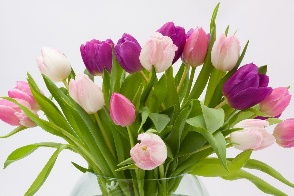        Reading & Viewing	      Writing & Representing        Speaking & ListeningHave someone tape you reading a book so you can hear how smooth it sounds. Use a book that you know and love. Does it sound like talking? Do you pause at commas and stop at end punctuation? Does your voice get louder when you read bold letters? Think about 6 adjectives that remind you of spring. Talk about these words with someone at home. Use these words to write a paragraph about spring. You can use this sentence starter to hook the reader’s attention. Let me tell you what I noticed when I looked out my living room window. After you are finished writing, read your paragraph out loud.Tell your teddy bears about a new show you would like to see on TV. What would it be about? Who would be on it?Pick a book from Razz Kids, a book from home or read a chapter. If it is a narrative: Talk about the characters, setting, problem and solution. If it is an informational book: Include 5 interesting facts in sequence. Make a T-ChartList things that you like about winter and spring. From the T-Chart, tell someone in your family all the things you like about your favourite season.  Read something different this week, like a comic book or a magazine.  Check out the flyers, are there any sight words in them?Write an Acrostic Poem- An acrostic poem is a poem where the letters of each line spell out a word or phrase. S________ P________ R________ I ________ N ________ G ________Make up a story with someone. Take turns saying a sentence at a time.